REVISTA ROTARY EN MEXICO (Forma de Pago)Nombre del  Club Rotario.- ______________________________________________________Nombre del Presidente del C.R..- ________________________________________________Nombre del Secretario del C.R. .- _________________________________________________Nombre del Tesorero del C.R..- __________________________________________________ID asignado por Rotary al Club Rotario_____________________________________________Número de Suscriptores del Club Rotario.- _________________________________________Importe por Suscriptor $240.00 pesos, Total a pagar $___________________________1er. Semestre 2016/2017		    2do. Semestre   2016/2017  	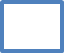 FONDO UNIDO ROTARIO DE MEXICO, A.C.
BBVA BANCOMER, S.A. 
No. DE CUENTA: 0104041062
CLABE INTERBANCARIA: 012-180-00104041062-2REFERENCIA+	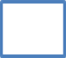 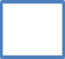 ESTRUCTURA DE REFERENCIA.- NO. de Distrito (4 Dígitos)+ ID Club (4 ó 5  Dígitos)Observación.-Indispensable agregar el No. de referencia para su registro y copia de transferencia o deposito al siguiente correo electrónico una vez realizado el pago. revistarotarymx@furmex.org.mxDatos del Contacto que realiza el pago y/o quien recibe las RevistasNombre completo: ______________________________________________________Cargo conferido: ________________________________________________________Email: _________________________________________________________________Teléfonos Móvil y/o Local: ________________________________________________Domicilio Completo de recepción de las Revistas: _____________________________________________________________________________________________________        